I’ve added the data set below to show the issues outlined. Also I set “disableWeekends:false”. Showcase link used: https://www.smartclient.com/smartclient-12.0/showcase/?id=simpleCalendar{    eventId: 10,    name: "Day of DLS start at 2am",    startDate: new Date(2021, 9, 3, 0),    endDate: new Date(2021, 9, 3, 1)},{    eventId: 11,    name: "Day of DLS start at 2am",    startDate: new Date(2021, 9, 3, 3),    endDate: new Date(2021, 9, 3,4)},{    eventId: 12,    name: "After DLS start 4th",    startDate: new Date(2021, 9, 4, 0),    endDate: new Date(2021, 9, 4, 1)},{    eventId: 13,    name: "After DLS start 4th",    startDate: new Date(2021, 9, 4, 3),    endDate: new Date(2021, 9, 4,4)},{    eventId: 14,    name: "Before DLS start 2nd",    startDate: new Date(2021, 9, 2, 0),    endDate: new Date(2021, 9, 2, 1)},{    eventId: 15,    name: "Before DLS start 2nd",    startDate: new Date(2021, 9, 2, 3),    endDate: new Date(2021, 9, 2,4)},NOTE: Daylight Saving (DLS) time starts in (Sydney/Australia) at 2am on the October 3rd.Month ViewAll six appointments are correctly displayed.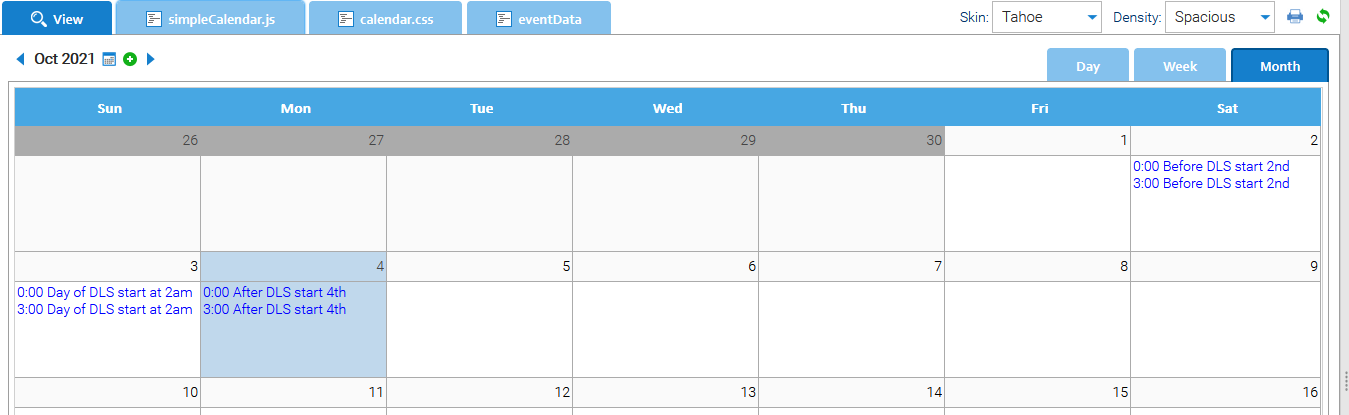 Week View (week before DLS)Week before DLS starts looks fine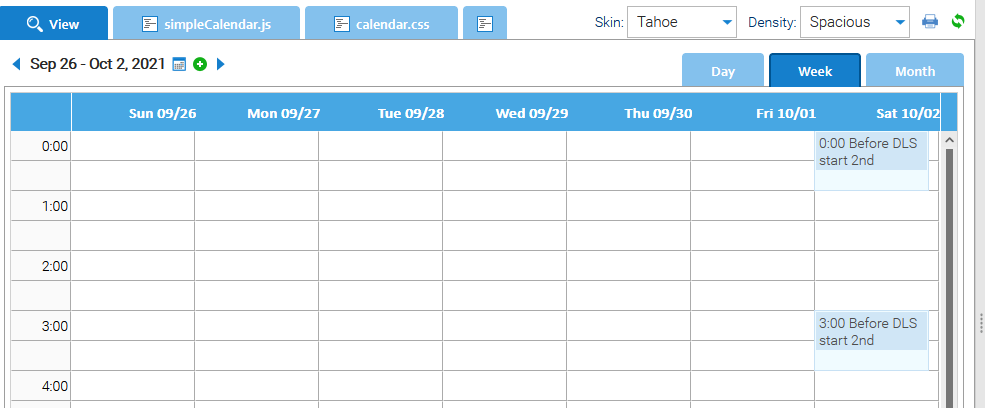 Week View (week when DLS starts)Week of DLS now starts on Saturday1st appointment for the 3rd shows in the 2nd column and extends for the day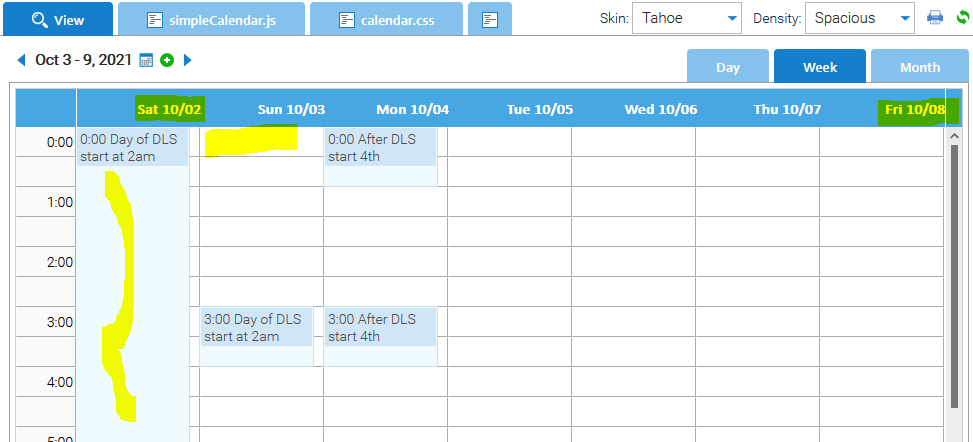 Day View (2nd Oct)Day before DLS starts looks fine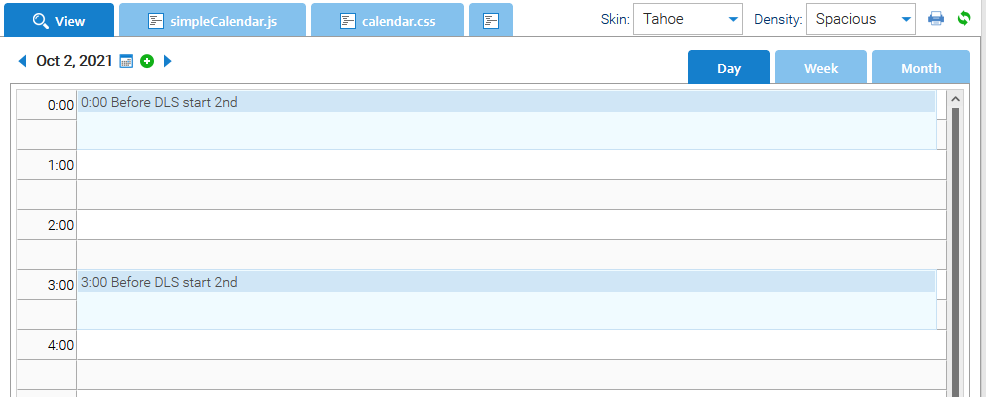 Day View (3nd Oct, DLS starts 2am)The appointments for the 2nd show on the 3rd. Any appointment made on the 3rd (DLC start day) will never show with day view. NOTE: If no appointments were set on the 2nd the 3rd would show as no appointments. 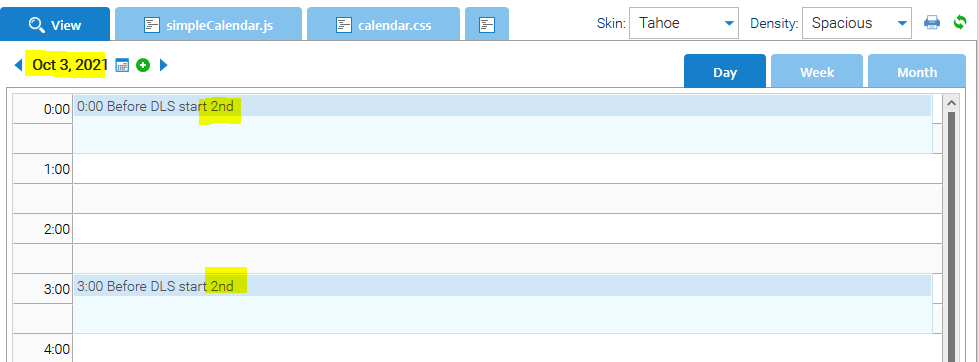 Day View (4th  Oct, day after DLS started)4th looks fine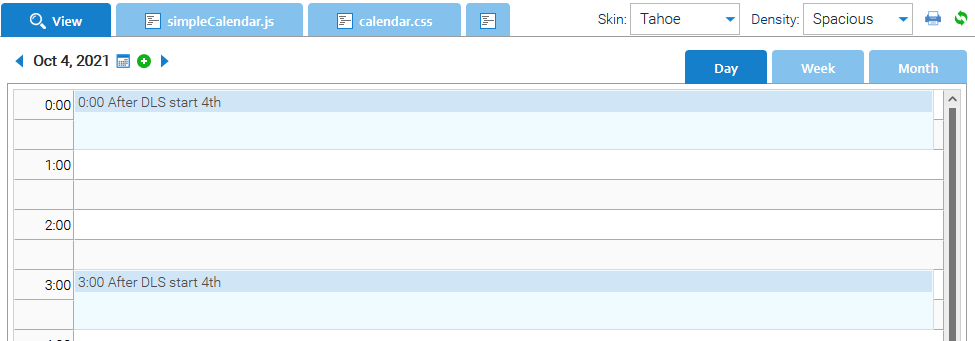 